Kotlíkové dotace 2022Seminář pro žadateleMísto:	Zlámanec, kulturní důmDatum: 	27. 10. 2021Čas:		10:00 – 11:00Základní informace: www.kr.zlinsky.cz/kotlikyPro více informací a vyplnění předžádosti kontaktujte: 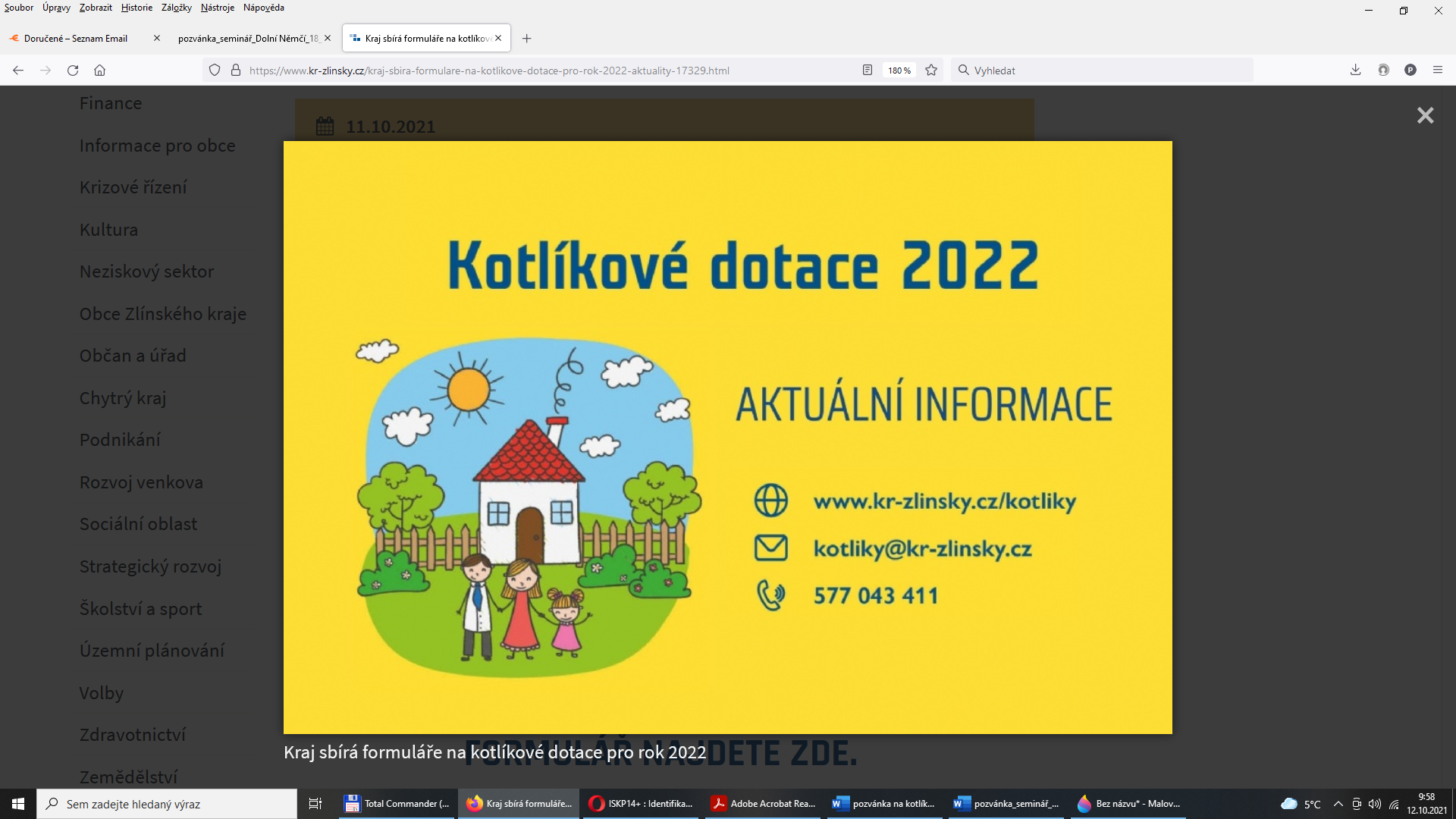 MAS Východní Slovácko, z.s.Manažer:Jan PijáčekTel. 602 511 443                    	Mail: jendapijacek@gmail.com